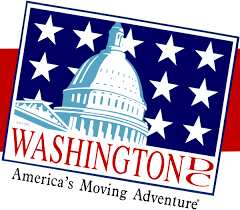 Who: 8th Grade studentsWhat: An end of the year educational field tripWhen: June 2nd-3rd,  2017  (2 days, 1 night)Where: Washington, D.C. (traveling with Quest Coach-attractions and lodging tbd)Why: To provide a unique educational opportunity to the 8th graders and continue the tradition at Propel MontourCost - student/family responsibility $175 (this cost represents approximately half of expected costs per student - the school will cover the other half)Payments are due as follows:$60 paid through fundraisers or cash/check by  Nov. 22, 2016$60 paid through fundraisers or cash/check by  Mar. 3, 2017
$55 paid through fundraisers or cash/check by  April 28, 2017
**Full payments ($175) can be paid/fundraised prior to each installment date*Fundraising opportunities available each trimester
Mandatory Parent Meeting:  May 2017 (day and evening meetings)
Behavior ExpectationsStarting Monday, October 3, 2016 students are expected to:Have three or fewer days of school suspension (school or bus) between Monday, October 3rd and Friday, March 24th, 2017(3 separate one-day suspensions, 1 three-day suspension, or any combination   
            added to three days )have no school/bus suspensions after Monday, March 27th, 2017if these expectations are not met, the student will not be able to attend and the money their family contributed (not including school fundraisers) will be refundedThe goal is for every student to experience this exciting opportunity.  Please remind your child often that their behavior in school and on the bus is directly connected to the end of the year trip.  Thank you for your support.I have read and understand the requirements and obligations to attend the 2017 Propel Montour 8th grade trip to Washington D.C._________________________                 ________________Parent Signature						Date_________________________                 _________________Student Signature						Date_________________________                Print Student Name						Please return this page by Monday, September 26.